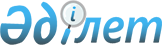 О переименовании улицы в селе Ульгулималши Кокпектинского районаРешение акима Ульгулималшинского сельского округа Кокпектинского района Восточно-Казахстанской области от 23 октября 2020 года № 1. Зарегистрировано Департаментом юстиции Восточно-Казахстанской области 27 октября 2020 года № 7719
      Примечание ИЗПИ.

      В тексте документа сохранена пунктуация и орфография оригинала.
      В соответствии с пунктом 2 статьи 35 Закона Республики Казахстан от 23 января 2001 года "О местном государственном управлении и самоуправлении в Республике Казахстан", подпунктом 4) статьи 14 Закона Республики Казахстан от 8 декабря 1993 года "Об административно – территориальном устройстве Республики Казахстан", на основании заключения Восточно – Казахстанской областной ономастической комиссии от 4 ноября 2019 года и учитывая мнение жителей села Ульгулималшы, аким Ульгулималшинского сельского округа РЕШИЛ:
      1. Переименовать в селе Ульгулималшы Кокпектинского района следующую улицу:
      1) улицу Ленина на улицу Ырыс.
      2. Государственному учреждению "Аппарат акима Ульгулималшинского сельского округа" Кокпектинского района в установленном законодательством Республики Казахстан порядке обеспечить:
      1) государственную регистрацию настоящего решения в Департаменте юстиции Восточно – Казахстанской области;
      2) в течении десяти календарных дней после государственной регистрации настоящего решения направление его копии на официальное опубликование в периодические печатные издания, распространяемых на территории Кокпектинского района;
      3) размещение настоящего решения на интернет – ресурсе акима Кокпектинского района после официального опубликования.
      3. Контроль за исполнением настоящего решения оставляю за собой.
      4. Настоящее решение вводится в действие по истечении десяти календарных дней после дня его первого официального опубликования.
					© 2012. РГП на ПХВ «Институт законодательства и правовой информации Республики Казахстан» Министерства юстиции Республики Казахстан
				
      Аким 

М. Малгаждарова
